
Pétfürdő  Doktor-szikla  Tányérfenyő-tanösvény  Öskü széle  Geodéziai torony  Szent László templom  Ifjúsági-tó  Pétfürdő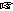  Pétfürdő, Általános Iskola (Hősök tere 1.) (Kb. 500 méter a vasútállomástól)
  18:00-21:00 óra  500 Ft  10 km  200 m  3 óra  19  E12/4  13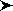 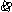 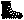 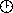 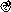 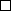 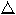 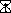 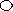 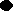 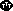 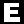 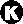 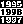 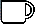 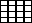 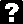 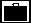 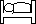 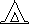 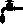 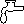 Rajt saját idő terhére 22:00-ig.
Pizsiben indulóknak 50 % kedvezmény a nevezési díjból.

Megközelítés Budapestről vonattal:
A Budapest - Déli pályaudvarról 16:30-kor induló gyorsvonattal, érkezés 17:40-kor vagy a 17:05-kor induló személyvonattal, érkezés: 18:14-kor.

Másnap Kék Balaton teljesítménytúrák!Letöltések száma: 1283. Módosítva: 2017.05.05Ez a kiírás a TTT oldalának másolata és a TTT engedélyével készült.A túra kiírása a TTT honlapon:   http://www.teljesitmenyturazoktarsasaga.hu/tura?id=7687 